PhysicsGroup quiz #1 on standing waves Name					Favorite Meme												Show your work, and circle your answers and use sig figs to receive full credit.1. If this waveform (standing wave) is 1.6 m long, what is the wavelength?              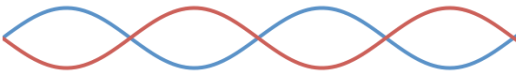 2. If this waveform (standing wave) is 0.52 m long, what is the wavelength?            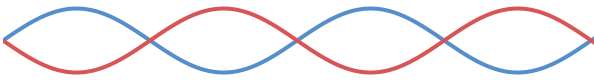 If the wave speed is 134 m/s, what is the frequency?3. If this wavelength is 8.4 m long, how long is this standing wave?     4. If this wavelength is 3.2 m, how long is this standing wave?            If the wave speed is 343 m/s, what is the frequency?